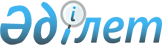 О внесении изменений в распоряжение Премьер-Министра Республики Казахстан от 29 сентября 2016 года № 90-р "О некоторых вопросах консультативно-совещательных органов при Правительстве Республики Казахстан"Распоряжение Премьер-Министра Республики Казахстан от 16 июля 2020 года № 97-р
      Внести в распоряжение Премьер-Министра Республики Казахстан от 29 сентября 2016 года № 90-р "О некоторых вопросах консультативно-совещательных органов при Правительстве Республики Казахстан" следующие изменения:
      подпункт 5) пункта 1 исключить;
      подпункт 5) пункта 2 исключить.
					© 2012. РГП на ПХВ «Институт законодательства и правовой информации Республики Казахстан» Министерства юстиции Республики Казахстан
				
      Премьер-Министр 

А. Мамин
